Publicado en Zaragoza el 31/10/2019 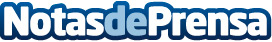 'Ver para Crecer' cumplió ayer su segunda acción sobre el terreno en Zaragoza Ocho voluntarios revisaron la visión de un centenar de personas en riesgo de exclusión social  - la mitad menores de edad - y entregará 63 gafas a quienes los exámenes confirmaron que las necesitanDatos de contacto:Javier Bravo606411053Nota de prensa publicada en: https://www.notasdeprensa.es/ver-para-crecer-cumplio-ayer-su-segunda-accion Categorias: Medicina Aragón Infantil Solidaridad y cooperación http://www.notasdeprensa.es